FREINS I FRENOS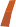 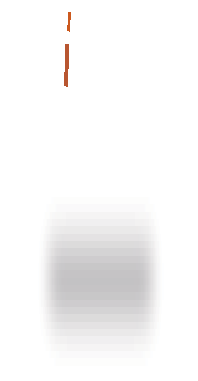 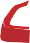 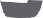 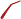 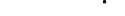 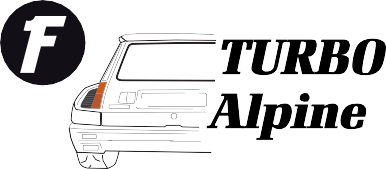 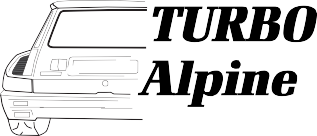 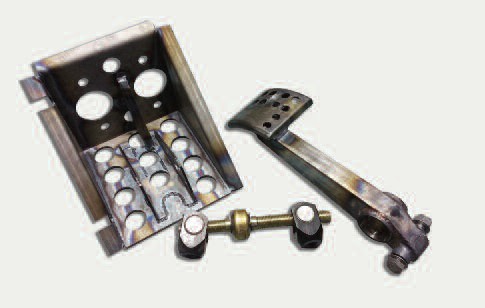 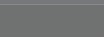 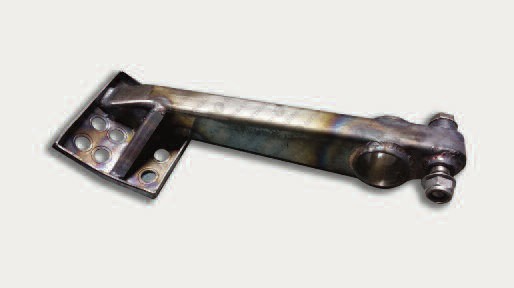 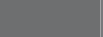 Pedalier TDC completPedal TDC completoPedal TDCPedal TDC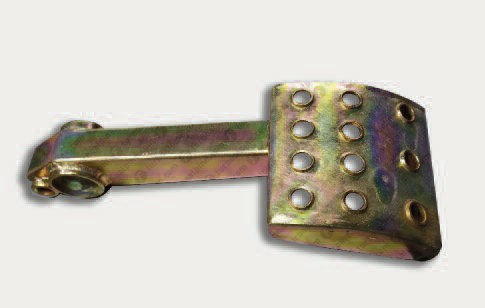 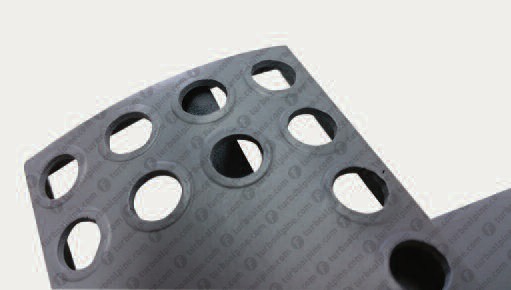 Pedal TDCPedal TDCPedal TDCPedal TDC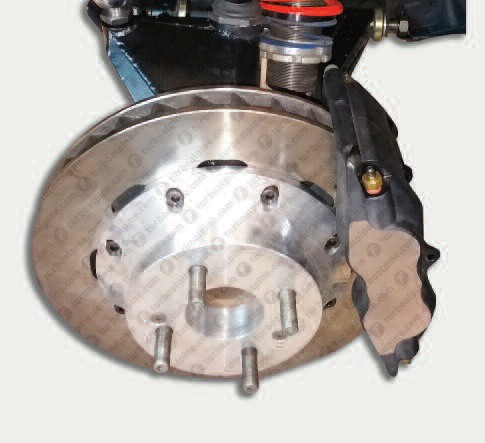 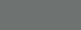 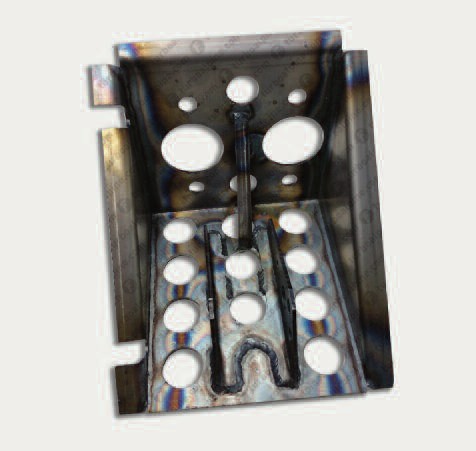 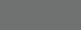 Fabrication bols pour montage WildwoodFabricacion de bols para montage WilwoodCage pedal frein TDCCaja de pedal de freno TDC